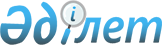 Мәслихаттың 2022 жылғы 6 қаңтардағы № 18/3-VII "2022-2024 жылдарға арналған Кеңгірбай би ауылдық округінің бюджеті туралы" шешіміне өзгерістер енгізу туралы
					
			Күшін жойған
			
			
		
					Шығыс Қазақстан облысы Абай аудандық мәслихатының 2022 жылғы 31 наурыздағы № 21/3-VII шешімі. Күші жойылды - Абай облысы Абай аудандық мәслихатының 2022 жылғы 30 желтоқсандағы № 31/3-VII шешімімен
      Ескерту. Күші жойылды - Абай облысы Абай аудандық мәслихатының 30.12.2022 № 31/3-VII шешімімен (01.01.2023 бастап қолданысқа енгізіледі).
      Абай аудандық мәслихаты ШЕШТІ:
      1. "2022-2024 жылдарға арналған Кеңгірбай би ауылдық округінің бюджеті туралы" мәслихаттың 2022 жылғы 6 қаңтардағы № 18/3-VII шешіміне келесі өзгерістер енгізілсін:
      1-тармақ жаңа редакцияда жазылсын:
      "1. 2022-2024 жылдарға арналған Кеңгірбай би ауылдық округінің бюджеті 1, 2 және 3 қосымшаларға сәйкес, соның ішінде 2022 жылға келесі көлемдерде бекітілсін:
      1) кірістер – 34 413,0 мың теңге, соның ішінде:
      салықтық түсімдер – 1 453,0 мың теңге;
      салықтық емес түсімдер – 0 теңге;
      негізгі капиталды сатудан түсетін түсімдер – 0 теңге;
      трансферттердің түсімі – 32 960,0 мың теңге;
      2) шығындар – 34 683,0 мың теңге;
      3) таза бюджеттік кредиттеу – 0 теңге, соның ішінде:
      бюджеттік кредиттер – 0 теңге;
      бюджеттік кредиттерді өтеу – 0 теңге;
      4) қаржы активтерімен операциялар бойынша сальдо – 0 теңге;
      қаржы активтерін сатып алу – 0 теңге;
      мемлекеттің қаржы активтерін сатудан түсетін түсімдер - 0 теңге;
      5) бюджет тапшылығы (профициті) – - 270,0 мың теңге;
      6) бюджет тапшылығын қаржыландыру (профицитін пайдалану) – 270,0 мың теңге;
      қарыздар түсімі – 0 теңге;
      қарыздарды өтеу – 0 теңге;
      бюджет қаражатының пайдаланылатын қалдықтары – 270,0 мың теңге.";
      көрсетілген шешімнің 1 қосымшасы осы шешімнің қосымшасына сәйкес редакцияда жазылсын.
      2. Осы шешім 2022 жылдың 1 қаңтарынан бастап қолданысқа енгізіледі. 2022 жылға арналған Кеңгірбай би ауылдық округінің бюджеті
					© 2012. Қазақстан Республикасы Әділет министрлігінің «Қазақстан Республикасының Заңнама және құқықтық ақпарат институты» ШЖҚ РМК
				
      Мәслихат хатшысы

Е.Лдибаев
Абай аудандық мәслихатының
2022 жылғы 31 наурыздағы
№ 21/3-VII шешіміне 
қосымшаАбай аудандық мәслихатының
2022 жылғы 6 қаңтардағы
№ 18/3-VII шешіміне 
1 қосымша
Санаты
Санаты
Санаты
Санаты
Санаты
Сома (мың теңге)
Сыныбы
Сыныбы
Сыныбы
Сыныбы
Сома (мың теңге)
Кіші сыныбы
Кіші сыныбы
Кіші сыныбы
Сома (мың теңге)
Ерекшелігі
Ерекшелігі
Сома (мың теңге)
Атауы
Сома (мың теңге)
I. КІРІСТЕР
34 413,0
1
Салықтық түсімдер
1 453,0
04
Меншiкке салынатын салықтар
1 453,0
1
Мүлiкке салынатын салықтар
49,0
02
Жеке тұлғалардың мүлкiне салынатын салық 
49,0
4
Көлiк құралдарына салынатын салық
1 404,0
02
Жеке тұлғалардан көлiк құралдарына салынатын салық 
1 404,0
2
Салықтық емес түсiмдер
0
01
Мемлекеттік меншіктен түсетін кірістер
0
5
Мемлекет меншігіндегі мүлікті жалға беруден түсетін кірістер
0
10
Аудандық маңызы бар қала, ауыл, кент, ауылдық округ коммуналдық меншігінің мүлкін жалға беруден түсетін кірістер
0
3
Негізгі капиталды сатудан түсетін түсімдер
0
01
Мемлекеттік мекемелерге бекітілген мемлекеттік мүлікті сату
0
1
Мемлекеттік мекемелерге бекітілген мемлекеттік мүлікті сату
0
02
Жергілікті бюджеттен қаржыландырылатын мемлекеттік мекемелерге бекітілген мүлікті сатудан түсетін түсімдер
0
4
Трансферттер түсімі
32 960,0
02
Мемлекеттік басқарудың жоғары тұрған органдарынан түсетін трансферттер
32 960,0
3
Аудандардың (облыстық маңызы бар қаланың) бюджетінен трансферттер
32 960,0
01
Ағымдағы нысаналы трансферттер
1432,0
03
Аудандардың (облыстық маңызы бар қаланың) бюджетінен субвенциялар
10257,0
05
Республикалық бюджеттен жалпы сипаттағы мемлекеттiк қызметтеріне берілетін субвенциялар
21271,0
Функционалдық топ
Функционалдық топ
Функционалдық топ
Функционалдық топ
Функционалдық топ
Функционалдық топ
Сома (мың теңге)
Кіші функция
Кіші функция
Кіші функция
Кіші функция
Кіші функция
Сома (мың теңге)
Бюджеттік бағдарламалардың әкімшісі
Бюджеттік бағдарламалардың әкімшісі
Бюджеттік бағдарламалардың әкімшісі
Бюджеттік бағдарламалардың әкімшісі
Сома (мың теңге)
Бағдарлама
Бағдарлама
Бағдарлама
Сома (мың теңге)
Атауы
Сома (мың теңге)
II.ШЫҒЫНДАР
34 683,0
1
Жалпы сипаттағы мемлекеттiк қызметтер 
30 470,0
1
Мемлекеттiк басқарудың жалпы функцияларын орындайтын өкiлдi, атқарушы және басқа органдар
30 470,0
124
Аудандық маңызы бар қала, ауыл, кент, ауылдық округ әкімінің аппараты
30 470,0
001
Аудандық маңызы бар қала, ауыл, кент, ауылдық округ әкімінің қызметін қамтамасыз ету жөніндегі қызметтер
30 070,0
022
мемлекеттік органның күрделі шығыстары
400,0
7
Тұрғын үй-коммуналдық шаруашылық
3 005,0
3
Елді-мекендерді көркейту
3 005,0
124
Аудандық маңызы бар қала, ауыл, кент, ауылдық округ әкімінің аппараты
3 005,0
008
Елді мекендердегі көшелерді жарықтандыру
500,0
011
Елді мекендерді абаттандыру мен көгалдандыру
2 505,0
13
Басқалар
938,0
9
Басқалар
938,0
124
Аудандық маңызы бар қала, ауыл, кент, ауылдық округ әкімінің аппараты
938,0
040
Өңірлерді дамытудың 2025 жылға дейінгі бағдарламасы шеңберінде өңірлерді экономикалық дамытуға жәрдемдесу бойынша шараларды іске асыруға ауылдық елді мекендерді жайластыруды шешуге арналған іс-шараларды іске асыру
938,0
III.ТАЗА БЮДЖЕТТІК КРЕДИТТЕУ
0
Бюджеттік кредиттер
0
Бюджеттік кредиттерді өтеу
0
IV. ҚАРЖЫ АКТИВТЕРІМЕН ОПЕРАЦИЯЛАР БОЙЫНША САЛЬДО
0
Қаржы активтерін сатып алу
0
Мемлекеттің қаржы активтерін сатудан түсетін түсімдер
0
V.БЮДЖЕТ ТАПШЫЛЫҒЫ (ПРОФИЦИТІ)
-270,0
VI.БЮДЖЕТ ТАПШЫЛЫҒЫН ҚАРЖЫЛАНДЫРУ (ПРОФИЦИТІН ПАЙДАЛАНУ)
270,0
Қарыздар түсімі
0
7
Қарыздар түсімдері
0
01
Мемлекеттік ішкі қарыздар
0
2
Қарыз алу келісім-шарттары
0
Қарыздарды өтеу
0
8 
Бюджет қаражаттарының пайдаланылатын қалдықтары
270,0
01
Бюджет қаражаты қалдықтары
270,0
1
Бюджет қаражатының бос қалдықтары
270,0